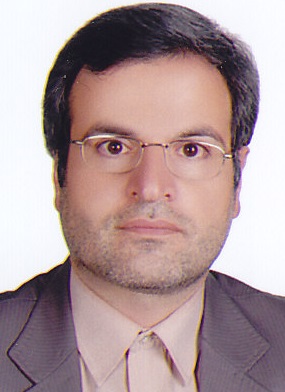 استاد گروه مهندسی ماشینهای‌ کشاورزی‌- دانشگاه تهرانعلی جعفریتلفن دفتر:  +98 (21)02632717229پست الکترونیکی: jafarya@ut.ac.irتحصیلاتدکتری تخصصی,null-yesr-char,مکانیک ماشین های کشاورزی,دانشگاه تربیت مدرس
M.S,null-yesr-char,مکانیک ماشین های کشاورزی,دانشگاه تربیت مدرس
دوره دوم سطح - کارشناسی,null-yesr-char,ماشین های کشاورزی,دانشگاه تهران
زمینههای تخصصیو حرفهایسوابق کاري و فعالیت های اجراییرئیس کمیسیون هیئت امنا دانشکده محیط زیست-(از 1397)
عضو کمیته بررسی موارد خاص فعالیت های پژوهشی اعضای هیئت علمی دانشگاه-(از 1391)
عضو شورای برنامه ریزی آموزشی دانشگاه-(از 1389)
معاون آموزشی و پژوهشی کمیسیون کشاورزی-(از 1389)
معاون آموزشی و پژوهشی دانشکده مهندسی و فناوری کشاورزی-(از 1389)
معاون آموزشی و تحصیلات تکمیلی دانشکده مهندسی و فناوری کشاورزی-(از 1388)
رئیس اداره خدمات پژوهشی-(از 1386)
فعالیت های علمیمقالات- اندازه گیری بلادرنگ دبی جرمی مواد جامد فله ای مبتنی بر نیروی مرکزگرا. محمدی فرزاد, موسی زاده حسین, جعفری علی (1402)., پژوهشهای مکانیک ماشین های کشاورزی, 12(3), 23-35.

- Monitoring and controlling the chicken Incubation Process Using the Internet of Things System. Roshan ghiyasi Hossein, Hajiahmad Ali, Hosseinpour Soleiman, Jafari Ali, Mousazade Hossen Mousazadeh, Asadollahzadeh Amirhossein (2022)., Journal of agricultural mechanization, 7(1).

- Deep learning-based model for fault classification in solar modules using infrared images. Haidary Parsa, Hajiahmad Ali, Jafari Ali, nasiri amin (2022)., SUSTAINABLE ENERGY TECHNOLOGIES AND ASSESSMENTS, 52(4), 102110.

- ارزیابی عملکرد سامانه توموگرافی امپدانس الکتریکی تحت استراتژی سنجش ابتکاری برای پایش سیال دوفازی جامد-مایع. طربی نازیلا, موسی زاده حسین, جعفری علی, تقی زاده طامه جلیل (1401)., مجله مهندسی بیوسیستم ایران, 53(1), 77-90.

- Experimental evaluation of some current injection-voltage reading patterns in electrical impedance tomography (EIT) and comparison to simulation results - Case study: Large scales. Tarabi Nazilla, Mousazade Hossen Mousazadeh, Jafari Ali, Taghizadeh tameh Jalil, Kiapey Ali (2022)., FLOW MEASUREMENT AND INSTRUMENTATION, 83(2).

- Design and Simulation of a Vision-Based Automatic Trout Fish-Processing Robot. Azaarmdel Hossain, Mohtasebi Seyed Saeid, Jafari Ali, بهفر حسین, Rosado Munoz Alfredo (2021)., Applied Sciences-Basel, 11(12), 1-30.

- Developing and evaluation of an electrical impedance tomography system for measuring solid volumetric concentration in dredging scale. Tarabi Nazilla, Mousazade Hossen Mousazadeh, Jafari Ali, [] [],  علی کیاپی (2021)., FLOW MEASUREMENT AND INSTRUMENTATION, 80(2).

- Describing biomass pyrolysis kinetics using a generic hybrid intelligent model: A critical stage in sustainable waste-oriented biorefineries. Aghbashlo Mortaza, Almasi Fatemeh, Jafari Ali, Nadian Mohammad Hossein, Soltanian Salman, Lam Su Shiung, Tabatabaei Meisam (2021)., RENEWABLE ENERGY, 170(1), 81-91.

- Analytical and Numerical Solution for H-type Darrieus Wind Turbine Performance at the Tip Speed Ratio of Below One. Ghiasi Pedram, Najafi Gholamhassan, Ghobadian Barat, Jafari Ali (2021)., International Journal of Renewable Energy Development-IJRED, 10(2), 269-281.

- شبیه سازی و ارزیابی حرکت قایق ربات خودران. عبدالملکی حمید, جعفری علی, موسی زاده حسین, حاجی احمد علی (1399)., نشریه ماشین های کشاورزی, 11(2).

- توسعه و ارزیابی یک سامانه بینی الکترونیکی بر پایه حسگرهای نیمه‌هادی اکسید فلزی جهت تشخیص و جداسازی اسانس‌های لیمو. فیاض سیدپویا, محتسبی سیدسعید, جعفری علی, مسعودی عبدالناصر (1398)., نشریه ماشین های کشاورزی, 9(2).

- A study on the three phase separator machine (tricanter) for olive oil extraction. shokrian Ashkan, Mobli Hossein, Akbarnia Abbas, Jafari Ali, Mousazade Hossen Mousazadeh, Zhu Baoshan (2019)., Journal of Theoretical and Applied Mechanics-Bulgaria, (VOL(49(3), 233-240.

- Localization and controlling the mobile robot by sensory data fusion. Erfani Saeed, Jafari Ali, Hajiahmad Ali (2019)., Agricultural Engineering International: CIGR Journal, 21(2), 86-97.

- تاثیر نوع عملیات و دور موتور بر ارتعاشات اره موتوری. فیضی مسعود, جعفری علی, احمدی حجت (1397)., نشریه ماشین های کشاورزی, 8(2), 263-277.

- تأثیر نوع عملیات و دور موتور بر ارتعاشات ارّه موتور.  مسعود فیضی, جعفری علی, احمدی حجت (1397)., نشریه ماشین های کشاورزی, 8(2), 263-277.

- اثر فرآیند یخبندان و ذوب بر تراکمپذیری خاک. جابری معز مجتبی, جعفری علی, کیهانی علیرضا, شرفا مهدی (1397)., نشریه مکانیزاسیون کشاورزی, 4(1), 45-55.

- شبیهسازی عددی توربین بادی محور افقی در مزرعه بادی منجیل همراه با تحلیل رژیم بادی. قاسمی بوسجین محمد رضا, جعفری علی, محتسبی سیدسعید, قرئلی کبری (1396)., مهندسی مکانیک مدرس, 17(9), 75-85.

- بررسی مقاومت برشی خاک کشاورزی تحت تاثیر یخبندان و ذوب. جابری معز مجتبی, جعفری علی, کیهانی علیرضا, شرفا مهدی (1396)., مجله مهندسی بیوسیستم ایران, 48(3), 255-261.

- Design a new cutter-bar mechanism with flexible blades and its evaluation on harvesting of lentil. Gharakhani Hussein, Alimardani Reza, Jafari Ali (2017)., Engineering in Agriculture, Environment and Food, 10(3), 198-207.

- Evaluation of some effective parameters in performance of a helical two-sided manure distributor. Taghizade Tameh Jalil, Jafari Ali, Mousazade Hossen Mousazadeh, Tarabi Nazila (2017)., Engineering in Agriculture, Environment and Food, 10(2), 133-139.

- بررسی و تحلیل ارتعاشی در دسته های اره موتوری بدون انجام برش. فیضی مسعود, جعفری علی, احمدی حجت (1395)., نشریه ماشین های کشاورزی, 6(1), 90-101.

- بررسی انتقال پذیری ارتعاش از دسته ارّه موتوری به مچ و بازوی کاربر. فیضی مسعود, جعفری علی, احمدی حجت (1395)., مجله مهندسی بیوسیستم ایران, 47(2), 345-351.

- طراحی، ساخت و شبیه ساز عملکرد ماشین نوین کودپاش هلیسی کود دامی. تقی زاده طامه جلیل, جعفری علی, موسی زاده حسین, طربی نازیلا (1395)., مجله مهندسی بیوسیستم ایران, 47(2), 197-205.

- ارزیابی پارامترهای موثر در جداسازی الیاف ساقه استبرق به روش ماشینی. طربی نازیلا, موسی زاده حسین, جعفری علی, تقی زاده طامه جلیل (1395)., نشریه ماشین های کشاورزی, 2(6), 1-16.

- Evaluation of properties of bast fiber extracted from Calotropis(Millkweed) by a new decorticator machine and manual methods. Tarabi Nazila, Mousazade Hossen Mousazadeh, Jafari Ali, Taghizade Tameh Jalil (2016)., INDUSTRIAL CROPS AND PRODUCTS, 1(83), 545-550.

- Joint Life Cycle Assessment and Data Envelopment Analysis for the benchmarking of environmental impacts in rice paddy production. Mohamadi Ali, Rafiei Shahin, Jafari Ali, Keyhani Alireza, Dalgaard Tommy, Trydeman Knudsen Marie, T. Nguyen Thu Lan, Borek Robert, Hermansen John E. (2015)., JOURNAL OF CLEANER PRODUCTION, 106(3), 521-532.

- طراحی، توسعه، و ارزیابی خشک‌کن بستر سیال پیوستهء جریان قالبی. خانعلی مجید, رفیعی شاهین, جعفری علی (1394)., مجله مهندسی بیوسیستم ایران, 46(3), 305-313.

- عیب یابی بلبرینگ توسط آنالیز سیگنال های ارتعاشی. جعفری علی, شکریان اشکان, احمدی حجت (1394)., نشریه علمی ترویجی صوت و ارتعاش, 4(8), 77 - 83.

- Performance simulation of a helical wet manure distributer machine. Taghizade Tameh Jalil, Jafari Ali, Mousazade Hossen Mousazadeh, Tarabi Nazila (2015)., Agricultural Engineering International: CIGR Journal, 2(17), 1-10.

- Development and evaluation of an in-situ tire testing facility with variable side slip angles. Abdolmaleki Hamid, Jafari Ali, Tabatabaei Far Ahmad, Hajiahmad Ali, گلی هادی (2015)., JOURNAL OF TERRAMECHANICS, 59(1), 49-58.

- Design, construction and evaluation of a fiber extracting machine from Calotropis (milkweed) stems. Tarabi Nazila, Mousazade Hossen Mousazadeh, Jafari Ali, Taghizade Tameh Jalil (2015)., Engineering in Agriculture, Environment and Food, 8(8), 88-94.

- مدلسازی دینامیکی و تحلیل مکانیزم جدید کنترل خودکار سرعت زاویه‌ای محورهای دوّار. فرجی مهیاری خدیجه, جعفری علی, محتسبی سیدسعید, حاجی احمد علی (1394)., نشریه علوم کاربردی و محاسباتی در مکانیک, 12(2), 1-13.

- Energy and Economic Analysis of Spearmint Essential Oil Production: a Case Study - Golkaran Agro-Industrial Co. Heydari Bahman, Jafari Ali, Rafiei Shahin, Hajiahmad Ali, Sharifi Mohammad, Yousefi Marziye, Mazaheri Alireza (2015)., journal of Agricultural Engineering and Biotechnology, 3(1), 11-17.

- Near Wake Modeling of a Wind Turbine Particle Image Velocimetry Experiment. Mahmoudi Esmail, Jafari Ali, Keyhani Alireza (2015)., Iranian Journal of Energy and Environment (IJEE), 6(3), 195-206.

- Kinetics of the crust thickness development of bread during baking. Soleimanipour Alireza, Jafari Ali, Rafiei Shahin (2014)., JOURNAL OF FOOD SCIENCE AND TECHNOLOGY-MYSORE, 51(11), 3439-3445.

- توسعه سازوکار اندازه گیری نیروها و گشتاور بازگرداننده وارد بر چرخ های هادی یک وسیله نقلیه چهارچرخ. حاجی احمد علی, جعفری علی, کیهانی علیرضا, گلی هادی, نوعدوست بابک (1393)., نشریه ماشین های کشاورزی, 4(2).

- Side slip angle prediction model of an off-road tire on different terrains. Hajiahmad Ali, گلی هادی, Jafari Ali, Keyhani Alireza, Abdolmaleki Hamid (2014)., JOURNAL OF TERRAMECHANICS, 56(1), 25-35.

- مقایسه چهار روش مکان‌یابی در کشاورزی به کمک سامانه موقعیت‌یاب جهانی و واحد اندازه‌گیری ماند. گلی هادی, مینایی سعید, جعفری علی, کیهانی علیرضا, حاجی احمد علی, عبدالملکی حمید, برقعی سید علی محمد (1393)., نشریه ماشین های کشاورزی, 4(1), 1-12.

- Energy Consumption Flow and Econometric Models of Sugarcane Production in Khouzestan Province of Iran. Taghinezhad Javad, Alimardani Reza, Jafari Ali (2014)., Sugar Tech, 16(3), 277-285.

- Determination of Physical and Mechanical Properties of Autumn Leaves of Maple, Bitter Orange, Oak, Boxwood, Yellow Poplar, and Brown Poplar Trees. Kiapey Ali, Azadbakht Mohsen, Jafari Ali (2014)., Annual Research & Review in Biology, 4(17), 2755-2765.

- Investigation Yield and Energy Balances for Biogas Production from Cow and Poultry Manure. Afazeli Hadi, Jafari Ali, Rafiei Shahin, نصرتی محسن, Almasi Fatemeh (2014)., International Journal of Renewable Energy Research, 4(2), 312-320.

- Numerical simulation and experimental investigation of plug-flow fluidized bed drying under dynamic conditions. Khanali Majid, Rafiei Shahin, Jafari Ali (2014)., JOURNAL OF FOOD ENGINEERING, 137(137), 64-75.

- Models of mechanical cutting parameters in terms of moisture content and cross section area of sugarcane stalks. Taghinezhad Javad, Alimardani Reza, Jafari Ali (2014)., Agricultural Engineering International: CIGR Journal, 16(1), 280-288.

- An investigation of biogas production potential from livestock and slaughterhouse wastes. Afazeli Hadi, Jafari Ali, Rafiei Shahin, نصرتی محسن (2014)., RENEWABLE & SUSTAINABLE ENERGY REVIEWS, 34(1), 380-386.

- بررسی تاثیر دما و همزن روی شاخص¬های انرژی تولید بیوگاز از فصولات دامی. افاضلی هادی, جعفری علی, رفیعی شاهین, نصرتی محسن, الماسی فاطمه, فقهی پور احسان (1392)., پژوهشهای مکانیک ماشین های کشاورزی, 2(3), 19-26.

- Energy use efficiency and greenhouse gas emissions of farming systems in north Iran. Mohammadi Ali, Rafiei Shahin, Jafari Ali, Keyhani Alireza, Mousavi Avval Seyed Hashem, Nonhebel Sanderine (2014)., RENEWABLE & SUSTAINABLE ENERGY REVIEWS, 30(30), 724-733.

- Design a capacitive sensor for rapid monitoring of seed rate of  sugarcane planter. تقی نژاد جواد, Alimardani Reza, Jafari Ali (2013)., Agricultural Engineering International: CIGR Journal, 15(4), 23-29.

- Energy saving of field operations in soybean production using data envelopment analysis approach. Mousavi Avval Seyed Hashem, Rafiei Shahin, Jafari Ali, Mohammadi Ali (2013)., African Journal of Agricultural Research, 8(46), 5776-5784.

- Design and Evaluation of Three Metering Devices for Planting of Sugarcane Billets. تقی نژاد جواد, Alimardani Reza, Jafari Ali (2013)., The Journal of Agricultural Sciences, 20(2), 165-174.

- Exergetic performance assessment of plug flow fluidised bed drying process of rough rice. Khanali Majid, Aghbashlo Mortaza, Rafiei Shahin, Jafari Ali (2013)., International Journal of Exergy, 3(13), 387 - 408.

- انتخاب مناسبترین سامانه برداشت ذرت بذری بر مبنای مدلهای TOPSIS و SAW مطالعه موردی استان البرز. پیشگر کومله سید حسن, کیهانی علیرضا, مستوفی سرکاری محمدرضا, جعفری علی (1392)., مجله تحقیقات مهندسی کشاورزی, 14(2), 81-92.

- Optimization cane traction output from hopper in full-automatic sugarcane planters by using response surface modeling and analytical hierarchy process. Taghinezhad Javad, Alimardani Reza, Jafari Ali (2013)., Agricultural Engineering International: CIGR Journal, 15(2), 138-147.

- Instrumented undriven steering wheel to illustrate dynamic behavior of vehicles. Hajiahmad Ali, Jafari Ali, Keyhani Alireza, گلی هادی, Noudoust Babak (2013)., Agricultural Engineering International: CIGR Journal, 15(2), 68-77.

- Potential greenhouse gas emission reductions in soybean farming: a combined use of Life Cycle Assessment and Data Envelopment Analysis. Mohammadi Ali, Rafiei Shahin, Jafari Ali, Dalgaard Tommy, Trydeman Knudsen Marie, Keyhani Alireza, Mousavi Avval Seyed Hashem (2013)., JOURNAL OF CLEANER PRODUCTION, 54(1), 69-100.

- Determination of suitable drying curve model for bread moisture losing during baking. سلیمانی پور داماناب علیرضا, Jafari Ali, Rafiei Shahin (2013)., International Agrophysics, 27(1), 233-237.

- effect of moisture content and dimensional size on the shearing characteristics of sugarcane stalks. تقی نژاد جواد, Alimardani Reza, Jafari Ali (2013)., Journal of Agricultural Technology, 9(1686-9141), 281-294.

- Experimental Investigation and Modeling of Plug-Flow Fluidized Bed Drying Under Steady-State Conditions. Rafiei Shahin, Khanali Majid, Jafari Ali,  Seyed Hassan Hashemabadi (2013)., DRYING TECHNOLOGY, 31(4), 414-432.

- FAULT CLASSIFICATION OF CENTRIFUGAL WATER PUMP BASED ON DECISION TREE AND REGRESSION MODEL. Ahmadi Hojat, Farokhzad Saeid, Jafari Ali (2013)., Journal of Science and today's world, 2(3), 21.

- A new correlation on the MEXICO experiment using a 3D enhanced blade element momentum technique.  Esmail Mahmoodi, Jafari Ali,  Alois Peter Schaffarczyk, Keyhani Alireza, mehmodi javad (2013)., International Journal of Sustainable Energy, 33(2), 448-460.

- Assessment and Determination of Seed Corn Combine Harvesting Losses and Energy Consumption. Pishgar-komleh Seyyed Hassan, Keyhani Alireza, Mostofi-sarkari M.r., Jafari Ali (2013)., Agriculture-basel, 54(1), 12631-12637.

- Mass determination of Sugarcane Stalks by dielectric technique.  Javad Taghinezhad, Alimardani Reza, Jafari Ali (2013)., AGRICULTURE ECOSYSTEMS & ENVIRONMENT, 1(46), 8223-8220.

- Instrumented drive axle to measure tire tractive performance. گلی هادی, Minaee Saeed, Jafari Ali, Keyhani Alireza,  علیمحمد برقعی, Hajiahmad Ali (2012)., JOURNAL OF TERRAMECHANICS, 6(49), 309-314.

- An instrumented drive axle to measure tire tractive performance.  Hadi Goli,  Saeed Minaee, Jafari Ali, Keyhani Alireza, برقعی Ali Mohammad Borghei,  Ali Hajiahmad (2012)., JOURNAL OF TERRAMECHANICS, 49(6), 309-314.

- Moisture-dependent physical properties of rough rice grain. Khanali Majid, Rafiei Shahin, Jafari Ali (2012)., Elixir International journal, 52(1), 11609-11613.

- Study of Residence Time Distribution of Rough Rice in a Plug Flow Fluid Bed Dryer. Khanali Majid, Rafiei Shahin, Jafari Ali,  علیرضا بنی شریف (2012)., International Journal Of Advanced Science And Technology, 48(1), 103-114.

- Energy and economic analysis of different seed corn harvesting systems in Iran. Keyhani Alireza,  Seyyed Hassan Pishgar Komleh,  Mohammad Reza Mostofi Sarkari, Jafari Ali (2012)., ENERGY, 43(1), 469-476.

- Mathematical modeling of fluidized bed drying of rough rice   ( Oryza sativa L . ) grain. Khanali Majid, Rafiei Shahin, Jafari Ali,  Seyed Hasan Hashemabadi,  Ali Reza Banisharif (2012)., Journal of Agricultural Technology, 8(3), 795-810.

- Effect of Sugarcane Stalks Cutting Orientation on Required Energy for Biomass Products.  Javad Taghinezhad, Alimardani Reza, Jafari Ali (2012).

- بهبود اندازه کلوخه ها در عملیات شخم با استفاده از روش شناسی شش سیگما. نامداری مجید, رفیعی شاهین, جعفری علی (1391)., مجله مهندسی بیوسیستم ایران, 1(43), 29-35.

- Artificial neural network based classification of faults in centrifugal water pump.  Saeid Farokhzad, Ahmadi Hojat, Jafari Ali,  Mohammad Reza Asadi Asad Abad,  Mohammad Ranjbar Kohan (2012)., Journal of Vibroengineering, 14(4), 17-34.

- Development of a Capacitive Sensing Device for Prediction of Water Content in Sugarcane Stalks.  Javad Taghinezhad, Alimardani Reza, Jafari Ali (2012)., International Journal Of Advanced Science And Technology, 44(---), 61-68.

- Optimization of Seed Corn Harvesting Losses Applying Response Surface Methodology.  Seyyed Hassan Pishgar Komleh, Keyhani Alireza,  Mohammad Reza Mostofi Sarkari, Jafari Ali (2012)., Research Journal of Applied Sciences, Engineering and Technology, 4(15), 2350-2356.

- Application of Response Surface Methodology for Optimization of Picker - Husker Harvesting Losses in Corn Seed.  Hasan Pishgar Komleh, Keyhani Alireza,  Mohammadreza Mostofi Sarkari, Jafari Ali (2012)., Iranian Journal of Energy and Environment (IJEE), 3(2), 134-142.

- Determination of Interrelationships Among Phenotypic Traits of Iranian Fennel ( Foeniculum vulgare Mill ) Using Correlation, Stepwise Regression and Path Analyses.  Ali Izadi,  Ali Izadi Darbandi, Jafari Ali,  Kaivan Bahmani,  Narges Moradi, Sadat Noori Seyed Ahmad,  Ahmad Sadat Nouri (2011)., Journal of Essential Oil Bearing Plants, 15(3), -.

- ارزیابی عملکرد بخش خردکن یک دستگاه کاه خردکن.  حامد توکلی, محتسبی سیدسعید, جعفری علی (1390)., مجله مهندسی بیوسیستم ایران, 42(1), 29-36.

- Optimization of energy consumption for soybean production using Data Envelopment Analysis ( DEA approach ).  Seyed Hashem Mousavi Avval, Rafiei Shahin, Jafari Ali,  Ali Mohammadi (2011)., APPLIED ENERGY, 88(11), 3765-3772.

- Investigating the energy consumption in different operations of oilseed productions in Iran.  S H Mousavi Avval,  Shahin Rafiee, Jafari Ali,  Ali Mohammadi (2011)., journal of agricultural technologyInves, 7(3), 557-563.

- Improving energy productivity of sunflower production using data envelopment analysis (DEA) approach.  Sh Avval, Rafiei Shahin, Jafari Ali,  A Mohammadi (2011)., JOURNAL OF THE SCIENCE OF FOOD AND AGRICULTURE, 91(10), 1885-1892.

- Design Manufacture and Evaluation of a New and and Simple Mechanism for Transmission of Power between intersecting Shafts up to 135 Degrees ( Persian Joint ).  Majid Yaghoubi, Mohtasebi Seyed Saeid, Jafari Ali,  Hamid Khaleghi (2011)., MECHANISM AND MACHINE THEORY, 46(1), 861-868.

- CO2 emission as a result of the fuel consumption and tillage quality in different tillage condition. Rafiei Shahin,  M Namdari, Jafari Ali (2011)., INTERNATIONAL JOURNAL OF ENVIRONMENTAL SCIENCES, 1(7), 1659-1669.

- Investigating the energy consumption in different operations of oilseed productions in iran. Rafiei Shahin, Mousavi Avval Seyed Hashem, Jafari Ali, Mohammadi Ali (2011)., Journal of Agricultural Technology, 3(7), 557-565.

- استفاده از روش تحلیل حالات بالقوه شکست و اثرات آ ( FMEA به منظور انجام شخم مطلوب با گاوآهن برگرداندا ). رفیعی شاهین,  مجید نامداری, جعفری علی (1390)., نشریه ماشین های کشاورزی, 1(1), 17-24.

- The Functional Relationship Between Energy Inputs and Yield Value of Soybean Production in Iran.  Seyed Hashem Mousavi Asl,  Seyed Hashem Moosavi, Rafiei Shahin, Jafari Ali,  Ali Mohammadi (2011)., International Journal of Green Energy, 8(3), 398-410.

- Monitoring the dynamic density of dough during fermentation using digital imaging method. Rafiei Shahin, Jafari Ali,  A R Soleimani Pour Damanab,  A R Soleimani Pour Damanab (2011)., JOURNAL OF FOOD ENGINEERING, 107(1), 8-13.

- Energy flow modeling and ensitivity analysis of inputs for canola production in Iran.  Seyed Hashem Mousavi Avval, Rafiei Shahin, Jafari Ali,  Ali Mohammadi (2011)., JOURNAL OF CLEANER PRODUCTION, 19(13), 1464-1470.

- Improving energy use efficiency of canola production using data envelopment analysis ( DEA approach ).  Ali Mohammadi, Jafari Ali, Rafiei Shahin,  Seyed Hashem Mousavi Avval (2011)., ENERGY, 36(5), 2765-2772.

- Econometric modeling and sensitivity analysis of costs of inputs for sunflower production in Iran.  Sayed Hashem Mousavi Avval, Rafiei Shahin, Jafari Ali,  Ali Mohammadi (2011)., International Journal of Applied Engineering Research, 1(4), 759-766.

- Energy storage in field operations of sunflower production using data envelopment analysis approach.  S H Mousavi Avval, Rafiei Shahin, Jafari Ali,  A Mohammadi (2011)., International Journal of Emerging Trends in Engineering and Development, 2(5), 933-944.

- Using the FMEA method to optimize fuel consumption in tillage by moldboard plow.  M Namdari, Rafiei Shahin, Jafari Ali (2011)., International Journal of Applied Engineering Research, 1(4), 734-742.

- Hydraulic System of JD 955 Combine Harvester as well as Presented Services based on Statistical Analysis.  Hasan Hassani, Jafari Ali, Rafiei Shahin, Mohtasebi Seyed Saeid,  Ali Mohammad Setayesh (2011)., Asian Journal of Agricultural Research, 5(1), 67-75.

- Investigation on Grain Losses of the JD 11165 Combine Harvester Equipped with Variable Pulley and Belt for Forward Travel.  Ali Mohammad Setayesh, Mohtasebi Seyed Saeid, Jafari Ali,  Seyyed Hasan Hassani (2011)., American Journal of Food Technology, 6(4), 314-321.

- A comparative study on energy and water use indicators for soybean production under different irrigation systems in Iran. Rafiei Shahin, Mousavi Avval Seyed Hashem, Jafari Ali (2010)., INTERNATIONAL JOURNAL OF ENVIRONMENTAL SCIENCES, 1(4), 419-428.

- Design Simulation and Evaluation of a New Universal Joint with Intersecting Angle up to 100 Degrees for Farm Machines.  Majid Yaghoub, Jafari Ali, Mohtasebi Seyed Saeid (2010)., Australian Journal of Agricultural Engineering, 1(4), 149-152.

- ارزیابی معرف بودن شبکه مناطق حفاظت شده با تاکید تنوع زیستی گیاهی در استان چهار محال و بختیاری. جعفری علی, یاوری احمدرضا,  نبی‌الله یار‌علی,  قدیر ولی‌پور (1389)., محیط شناسی, 36(54), 77-88.

- Mioisture Dependent Geometric and Mechanical Properties of Wild Pistachio ( Pistacia vera L. Nut and Kernel.  Mehrdad Nazari Galedar, Tabatabaei Far Ahmad, Jafari Ali,  Ahmad Shariﬁ,  Saeed Mohtasebi,  H Fadaei (2010)., INTERNATIONAL JOURNAL OF FOOD PROPERTIES, 13(6), 1323-1338.

- بررسی شکست مکانیکی دو رقم هندوانه در بارگذاری شبه استاتیکی.  حسن صدرنیا, رجبی پور علی, جعفری علی,  ارژنگ جوادی, مستوفی یونس,  توحید باقرپور,  مصطفی خجسته نژند (1389)., مجله مهندسی بیوسیستم ایران, 40(2), 174-169.

- Hydro - sorting of apple using terminal velocity in water. Rajabi Pour Ali, Mobli Hossein,  Saed Yazdani, Rafiei Shahin, Tabatabaei Far Ahmad, Jafari Ali,  Kamran Kheyr Alippor,  Kamran Kheiralipour (2010)., JOURNAL OF FOOD PROCESS ENGINEERING, 34(2), -.

- AVERAGE AND INSTANTANEOUS FUEL CONSUMPTION OF IRANIAN CONVENTIONAL TRACTOR WITH MOLDBOARD PLOW IN TILLAGE.  Hamze Fathollahzadeh, Mobli Hossein, Rajabi Pour Ali,  Saeid Minaee, Jafari Ali,  Seyed Mohammad Tabatabaie (2010)., ARPN Journal of Engineering and Applied Sciences, 5(2), 30-35.

- Static and Dynamic Simulation of a New High Deflection Constant Velocity U - Joint ( Persian Joint ). Jafari Ali, Mohtasebi Seyed Saeid (2010)., Report and Opinion, 2(5), 41-44.

- Terminal Velocity and Its Relationship to Physical Characteristics of Apple  ( Malus Domestica Borkh L ).  Kamran Kheyr Alipour, Mobli Hossein, Mohtasebi Seyed Saeid, Rafiei Shahin, رجبی علی, Tabatabaei Far Ahmad, Jafari Ali (2010)., INTERNATIONAL JOURNAL OF FOOD PROPERTIES, 13(2), 261-271.

- Fatigue Analysis of Hydraulic Pump Gears of JD 955 Harvester Combine Through Finite Element Method.  Hassan Seyed Hassani, Jafari Ali,  Seyed Saed Mohtasebi,  Ali Mohammad Setayesh (2010)., AMERICAN JOURNAL OF SCIENCE, 6(7), 62-67.

- Modeling of Dropping Time of Kiwi Fruit in Water.  Kamran Kheiralipoura, Tabatabaei Far Ahmad, Mobli Hossein, رفیعی شاهین, Rajabi Pour Ali, Jafari Ali,  Esmaieel Mirzaeea (2010)., INTERNATIONAL JOURNAL OF FOOD PROPERTIES, 13(6), 1315-1322.

- Moisture Dependent Geometric and Mechanical Properties of wild Pistachio ( Pistacia Veral. Nut and Kernel ).  Mehrdad Galedar Nazari,  Ahmad Tabatabaeefar, Jafari Ali,  Ahmad Sharifi, Mohtasebi Seyed Saeid,  Hamed Fadaei (2010)., INTERNATIONAL JOURNAL OF FOOD PROPERTIES, 13(6), 1323-1338.

- A Comparative Study on Water and Energy Indicators for Irrigated and Rain - Fed Canola Production Systems in Iran. Rafiei Shahin, Mousavi Avval Seyed Hashem, Jafari Ali (2010).

- Analysis and design optimization of a frontal combine harvester axle using finite element and experimental methods. Khanali Majid, Jafari Ali, Mobli Hossein, Rajabi Pour Ali (2010)., Journal of Food Agriculture & Environment, 8(2), 359-364.

- Modeling of Dropping Time of Kiwi Fruit in Water International.  Kamran Kheiralipoura, Tabatabaei Far Ahmad, Mobli Hossein, Rafiei Shahin, Rajabi Pour Ali, Jafari Ali (2010)., INTERNATIONAL JOURNAL OF FOOD PROPERTIES, 13(6), 1315-1322.

- Modeling effective moisture diffusivity of orange slice Thompson variety.  Shahin Rafiee, Rafiei Shahin, Keyhani Alireza, Omid Mahmoud, Jafari Ali, Mohtasebi Seyed Saeid, Mobli Hossein (2010)., INTERNATIONAL JOURNAL OF FOOD PROPERTIES, 13(1), 32-40.

- Influence of Moisture Content, Rate of Loading and Height Regions on Tensile Strength of Alfaalfa Stems. Nazari Galedar Mehdi, Tabatabaei Far Ahmad, Jafari Ali, Sharifi Ahmad, Rafiei Shahin, Mohtasebi Seyed Saeid (2009)., International Agrophysics, 1(23), 27-30.

- Mechanical Behavior of Pistachio nut and its Kernel Under Compression Loading. Nazari galedar Mehrdad, Mohtasebi Seyed Saeid, Tabatabaei Far Ahmad, Jafari Ali,  هادی فدایی (2009)., JOURNAL OF FOOD ENGINEERING, 95(1), 499-504.

- تجارت آلودگی به روش مجوزهای تخلیه قابل مبادله در رودخانه و ارزیابی آن از نظر کارآیی هزینه. جعفری علی,  مسعود طاهریون, یاوری احمدرضا, باغوند اکبر (1388)., محیط شناسی, 35(51), 101-110.

- Some Engineering Properties of Barley Straw (Repeated). Tavakoli Hamed, Mohtasebi Seyed Saeid, Jafari Ali, Nazari galedar Mehrdad (2009)., APPLIED ENGINEERING IN AGRICULTURE, 25(4), 627-633.

- Physical and mechanical properties of wheat straw as influenced by moisture content. Tavakoli Hamed, Mohtasebi Seyed Saeid, Jafari Ali (2009)., International Agrophysics, 23(2), 175-181.

- Some Engineering Properties of Barley Straw.  Hamed Tavakoli,  Sayed Saeed Mohtasebi, Jafari Ali,  M Nazari Galedar (2009)., APPLIED ENGINEERING IN AGRICULTURE, 25(4), 627-633.

- Effect of Moisture Content and Loading Rate on the Shearing Characteristics of Barley Straw by Internode Position.  Hamed Tavakoli, Mohtasebi Seyed Saeid, Jafari Ali (2009)., Agricultural Engineering International: CIGR Journal, 11(2), 1176-1186.

- Effects of moisture content, internode position and loading rate on the bending characteristics of barley straw. Tavakoli Hamed, Mohtasebi Seyed Saeid, Jafari Ali (2009)., Research in Agricultural Engineering, 55(2), 45-51.

- Thin Layer Drying Properties of Soybean (Viliamz Cultivar ). Rafiei Shahin, Keyhani Alireza,  Mohamad Sharifi, Jafari Ali, Mobli Hossein, Tabatabaei Far Ahmad (2009)., Journal of Agricultural Science and Technology, 11(---), 289-300.

- Pistachio Nut ( Ohadi ) Mass Transfer Simulation during Drying with High Temperature Finite Element Method. Rafiei Shahin,  Mehdi Kashaninejad, Keyhani Alireza, Jafari Ali (2009)., Journal of Agricultural Science and Technology, 11(11), 137-146.

- Changes in physical properties of date fruit (cv. Shahani) during three edible stages of ripening. Keramat Jahromi Mahdi, Jafari Ali, Rafiei Shahin, Mirasheh Reza, Mohtasebi Seyed Saeid (2008)., Journal of Agricultural & Environmental Sciences, 1(3), 132-136.

- مدلسازی سینتیک خشک شدن ورقه های نازک ترنج_x000D_. جعفری علی, رفیعی شاهین (1387)., مجله علوم کشاورزی ایران, 39(2), 323-315.

- Modeling of Terminal Velocity of Kiwi Fruit in Water1. Kheiralipour Kamran, Tabatabaei Far Ahmad, Mobli Hossein, Rafiei Shahin, Jafari Ali, Rajabi Pour Ali, Mirzaee-ghaleh Esmaeil (2008)., Journal of Applied Sciences Research, 4(11), 1574-1580.

- Effects of moisture content and level in the crop on the engineering properties of alfalfa stems. Nazari galedar Mehrdad, Jafari Ali, Mohtasebi Seyed Saeid, Tabatabaei Far Ahmad,  Ahmad Sharifi,  M J O'dogherty, Rafiei Shahin,  G Richard (2008)., BIOSYSTEMS ENGINEERING, 101(2), 199-208.

- Moisture dependent of mechanical properties of Tabarzeh Apricot pit.  Hamzeh Fathollazadeh, Mobli Hossein, Jafari Ali,  Babak Beheshti, برقعی Ali Mohammad Borghei,  Mahdi Hedayatizadeh (2008)., Journal of Agricultural & Environmental Sciences, 3(3), 403-408.

- Energy use and economical analysis of wheat production in Iran : A case study from Ardabil province.  Shahin Shahan, Jafari Ali, Mobli Hossein, Rafiei Shahin,  Mohammad Karimi (2008)., Journal of Agricultural Technology, 4(1), 77-88.

- بررسی درصد شکستگی برنج رقم سرخه با استفاده از توپی مجهز به مارپیچ انتقال در سفیدکن تیغه ای. مبلی حسین, رفیعی شاهین, جعفری علی, حیدری محسن,  مهدی قاسمی (1387)., مجله علوم و فنون کشاورزی و منابع طبیعی، علوم آب و خاک, 12(2), 257-267.

- مقایسه برخی خواص فیزیکی دو رقم خرمای حاج قنبری و شاهانی. کرامت جهرمی مهدی, رفیعی شاهین, جعفری علی, محتسبی سیدسعید,  رضا میراشه (1387)., مجله علوم کشاورزی ایران, 39(1), 85-92.

- بررسی و مقایسه برخی شاخصه های فیزیکی دو رقم خرمای برحی و خاصویی. کرامت جهرمی مهدی, جعفری علی, رفیعی شاهین, میراشه رضا, محتسبی سیدسعید (1387)., علوم کشاورزی و منابع طبیعی،مجله, 15(1), 125-132.

- Internal bruising prediction in watermelon compression using nonlinear models.  H Sadrnia,  A Rajabipour, Jafari Ali,  A Javadi, Mostoufi Younes,  J Kafashan,  E Dintwa,  De Baerdemaeker (2008)., JOURNAL OF FOOD ENGINEERING, 86(2), 272-280.

- Bending and Shearing Characteristics of Alfalfa Stems.  Mehradad Nazari Galedar,  Ahmad Tabatabaeefar, Jafari Ali,  Ahmad Sharifi, Rafiei Shahin (2008)., Agricultural Engineering International: CIGR Journal, 10(1682-1130), -.

- مدل سازی خشک شدن ورقه نازک پرتقال رقم تامسون. رفیعی شاهین,  محمد شریفی, کیهانی علیرضا, امید محمود, جعفری علی (1387)., مجله مهندسی بیوسیستم ایران, 39(1), 51-58.

- Proceesing Quality of Milled Rice in Modified Blade Type Milling Machine Consideriing Variety Type, Rotor and Output Flow Rate. Ghasemi Varnamkhasti Mahdi, Mobli Hossein, Jafari Ali,  M Heydari Soltanabadi, Keyhani Alireza, Rafiei Shahin (2008)., Journal of Agricultural & Environmental Sciences, 1(3), -.

- Some Physical Properties of Rough Rice ( Oryza Sativa L. ) Grain. Ghasemi Varnamkhasti Mahdi, Mobli Hossein, Jafari Ali, Keyhani Alireza,  Mohsein Heidari Soltanabadi, Rafiei Shahin,  Kanran Kheiralipour (2008)., JOURNAL OF CEREAL SCIENCE, 47(3), 496-501.

- اثر دور توپی و دبی خروجی سفید کن تیغه‌ای بهینه شده بر درصد شکستگی و سفید شدگی برنج رقم سازندگی. قاسمی ورنامخواستی مهدی, مبلی حسین, جعفری علی, حیدری محسن, رفیعی شاهین (1386)., دانش کشاورزی, 17(4), 189-198.

- Some physical properties of date fruit ( CV Dairi ). Keramat Jahromi Mahdi, Rafiei Shahin, Jafari Ali,  Mohammad Reza Ghasemi Bousejin,  Ali Reza Mirasheh, Mohtasebi Seyed Saeid (2008)., International Agrophysics, 22(---), 221-224.

- Some physical properties of Tabarzeh Apricot kernel. Rafiei Shahin, Mobli Hossein,  Hamzeh Fathollahzadeh,  Ali Mohammadi, Jafari Ali (2008)., Pakistan Journal of Nutrition, 7(5), 645-651.

- Modeling Effective Moisture Diffusivity of Wheat ( Tajan ) During Air Drying. Rafiei Shahin, Keyhani Alireza, Jafari Ali (2008)., INTERNATIONAL JOURNAL OF FOOD PROPERTIES, 11(1), 223-232.

- Some physical and hydrodynamic properies of two varieties of apple ( Malus domestica Borkh L. ).  Kamran Kheiralipour, Tabatabaei Far Ahmad, Mobli Hossein, Rafiei Shahin,  Mohamad Sharifi, Jafari Ali, Rajabi Pour Ali (2008)., International Agrophysics, 22(3), 225-229.

- Changes in physical properties of date fruit ( CV Shahani ) during three edible stages of ripening.  Mehdi Keramat Jahromi, Jafari Ali,  Reza Mirasheh, Mohtasebi Seyed Saeid (2008)., Journal of Agricultural & Environmental Sciences, 3(1), 132-136.

- Engineering Properties of Date Palm Trunk Applicable in Designing a Climber Machine. Keramat Jahromi Mahdi, Jafari Ali, Mohtasebi Seyed Saeid, Rafiei Shahin (2008)., Agricultural Engineering International: CIGR Journal, 10(---), -.

- some Physical Properties of Apple.  Kamran Kheir Alipoor, Tabatabaei Far Ahmad, Mobli Hossein, Rafiei Shahin,  Amir Sahraroo, Rajabi Pour Ali, Jafari Ali (2008)., Pakistan Journal of Nutrition, 7(5), 667-672.

- Some physical properties of wild pistachio ( Pistacia vera L. ) nut and kernel as a function of moisture content.  Mehrdad Nazari Galedar, Jafari Ali, Tabatabaei Far Ahmad (2008)., International Agrophysics, 22(2), 117-124.

- Fatigue analysis of connecting rod of universal tractor throughfinite element method ANSYS.  Ahmad Mirehei, Jafari Ali,  Mahdi Hedayatizadeh,  Mahmod Omid (2008)., Journal of Agricultural Science and Technology, 4(2), 21-27.

- Effects of moisture content on some physical properties of Apricot kernel CV Sonnati Salmas.  Fathollahzadeh H, Mobli Hossein,  Beheshti B, Jafari Ali, برقعی Ali Mohammad Borghei (2008)., Agricultural Engineering International: CIGR Journal, 10(---), -.

- Some mechanical and nutrirional properties of two varieties of apple in Iran.  Kamran Kheiralipour, طباطبائی سیداحمد, Mobli Hossein,  Ahmad Sahrarow, Rafiei Shahin, Rajabi Pour Ali, Jafari Ali (2008)., Journal of Agricultural & Environmental Sciences, 3(3), 343-346.

- Effect of Moisture Content on Some Physical Properties of Barberry.  Hamzeh Fathollahzadeh, Mobli Hossein, Jafari Ali, Rajabi Pour Ali, Ahmadi Hojat,  Ali Mohammad Borghei (2008)., Journal of Agricultural & Environmental Sciences, 3(5), 789-794.

- Mass modeling of date fruit ( CV Zahedi ) with some physical characteristics. Keramat Jahromi Mahdi, Jafari Ali, Rafiei Shahin,  Reza Mirasheh, Mohtasebi Seyed Saeid (2008)., Journal of Agricultural & Environmental Sciences, 3(1), 127-131.

- Effect of moisture content on some physical properties of apricot kernels CV Sonnati Salmas0. برقعی Ali Mohammad Borghei, Jafari Ali,  Behnam Beheshti, Mobli Hossein,  Hamze Fathollahzadeh (2008)., Agricultural Engineering International: CIGR Journal, 10(---), 1-14.

- Some physical properties of date fruit ( cv. Dairi ).  M Keramat Jahromi,  S Rafiee, Jafari Ali,  M R Ghasemi Bousejin,  R Mirasheh, Mohtasebi Seyed Saeid (2008)., International Agrophysics, 22(3), 221-224.

- Effect of Farm Size on Energy Ratio for Wheat Production: A Case Study from Ardabil Province of Iran.  S Shahin, Jafari Ali, Mobli Hossein, Rafiei Shahin,  M Karimi (2008)., Journal of Agricultural & Environmental Sciences, 3(4), 604-608.

- Comparison of Mechanical Properties of Wheat and Barley Straw.  Hamed Tavakoli, Mohtasebi Seyed Saeid, Jafari Ali (2007)., Agricultural Engineering International: CIGR Journal, 10(1), 1-9.

- Mass and surface area modeling of bergamot ( Citrus medica ) fruit with some physical attributes.  Mehdi Keramat Jahromi, Rafiei Shahin,  R Mirasheh, Jafari Ali, Mohtasebi Seyed Saeid,  Mehdi Ghasemi (2007)., International Agricultural Engineering Journal, 9(---), 1-11.

- Design and development of a new pump based on linear induction motor. Jafari Ali, Khanali Majid, Ghobadian Barat, Rafiei Shahin (2007)., Journal of Agricultural Technology, 3(1), 1-9.

- Some Engineering Properties Of Paddy ( Var. Sazandegi ). Ghasemi Varnamkhasti Mahdi, Mobli Hossein, Jafari Ali, Rafiei Shahin,  Mohsen Heidarysoltanabadi,  Kamran Kheiralipour (2007)., INTERNATIONAL JOURNAL OF AGRICULTURE AND BIOLOGY, 9(5), 763-766.

- Some Physical Properties of Orange ( var. Tompson ). Sharifi Mohammad, Rafiei Shahin, Keyhani Alireza, Jafari Ali, Mobli Hossein, Rajabi Pour Ali, Akram Asadollah (2007)., International Agrophysics, 21(---), 391-397.

- Classification and Analysis of Fruit Shapes in Long Type Watermelon Using Image Processing.  Hassan Sadrnia, Rajabi Pour Ali, Jafari Ali,  Arzhang Javadi, Mostoufi Younes (2007)., INTERNATIONAL JOURNAL OF AGRICULTURE AND BIOLOGY, -(---), -.

- Determining some physical properties of bergamot (Citrus medica). Rafiei Shahin,  Keramat Jahromi M, Jafari Ali,  Sharifi M,  Mirasheh R, Mobli Hossein (2007)., International Agrophysics, 21(3), 293-297.

- Experimental and Numerical Investigations of Moisture Diffusion in Pistachio Nuts During Drying With High - Temperature and Low Relative Humidity. Rafiei Shahin, Jafari Ali,  Mehdi Kashaninejad, Omid Mahmoud (2007)., INTERNATIONAL JOURNAL OF AGRICULTURE AND BIOLOGY, 9(3), 411-415.

- Stress Anaiysis of Front Axie of JD 955 Combine Harvester Under Static Loading. Jafari Ali, Khanali Majid, Mobli Hossein, Rajabi Pour Ali (2006)., Journal of Agriculture and Social Sciences, 2(3), 133-135.

کنفرانس ها- تحلیل تنش و نیروهای وارده و اهمیت آن در توربینهای بادی. زارع منش میلاد, مبلی حسین, آغباشلو مرتضی, جعفری علی (1402)., پانزدهمین کنگره و اولین کنگره بین المللی مکانیک بیوسیستم ومکانیزاسیون کشاورزی, 29-31 مرداد, کرج, ایران.

- DESIGN, CONSTRUCTION AND EVALUATION OF CENTRIPETAL SOLID-PARTICLE MASS FLOW METER FOR PORT TERMINAL FUNNELS. [] [], Mousazade Hossen Mousazadeh, Jafari Ali (2023)., Icopmas 2022- 14th International Conference on Coasts, Ports and Marine Structures, 9-10 May, Tehran, IRAN.

- ONLINE MONITORING OF DREDGING OPERATION AND MEASURING SEDIMENT CONCENTRATION PASSING THROUGH DREDGER PIPE. Tarabi Nazilla, Mousazade Hossen Mousazadeh, Jafari Ali, Taghizadeh tameh Jalil (2023)., Icopmas 2022- 14th International Conference on Coasts, Ports and Marine Structures, 9-10 May, Tehran, IRAN.

- طراحی، ساخت و ارزیابی دبی سنج مواد جامد فله ای مبتنی بر نیروی مرکزگرا. محمدی فرزاد, موسی زاده حسین, جعفری علی (1401)., چهاردهمین کنگره ملی مهندسی مکانیک بیوسیستم و مکانیزاسیون, 15-17 مرداد, ایران.

- طراحی، ساخت و ارزیابی سامانه پایش سیال دو فازی جامد-مایع با استفاده از تکنیک تصویرسازی توموگرافی امپدانس الکتریکی. طربی نازیلا, موسی زاده حسین, جعفری علی, تقی زاده طامه جلیل (1401)., چهاردهمین کنگره ملی مهندسی مکانیک بیوسیستم و مکانیزاسیون, 15-17 مرداد, ایران.

- ارزیابی عملکرد سامانه توموگرافی امپدانس الکتریکی تحت یک استراتژی سنجش ابتکاری برای پایش سیال دوفازی جامد-مایع. طربی نازیلا, موسی زاده حسین, جعفری علی, تقی زاده طامه جلیل (1400)., سیزدهمین کنگره ملی مهندسی مکانیک بیوسیستم و مکانیزاسیون, 24-26 مرداد, تهران, ایران.

- طراحی و شبیه‌سازی دستگاه اندازه‌گیری نرخ جریان جرمی مواد فله‌ای مبتنی بر روش نیروی مرکز گرا. محمدی فرزاد, موسی زاده حسین, جعفری علی, کیاپی علی (1400)., سیزدهمین کنگره ملی مهندسی مکانیک بیوسیستم و مکانیزاسیون, 24-26 مرداد, تهران, ایران.

- توسعه الگوریتم تشخیص محل برش سر و شکم ماهی قزل¬آلا برای استفاده در دستگاه تمیزکن ماهی با استفاده از روش پردازش تصویر. آزرم دل حسین, محتسبی سیدسعید, روزادو مونوز آلفردو, جعفری علی, بهفر حسین (1400)., سیزدهمین کنگره ملی مکانیک بیوسیستم و مکانیزاسیون ایران, 24-26 مرداد, تهران, ایران.

- بررسی روابط و ارائه یک مدل فراساختار برای مدیریت هم زمان فاضلاب و پسماند. صادقی لویه نیلوفر, رفیعی شاهین, جعفری علی, حسینی لرگانی سید امیر (1399)., پنجمین همایش ملی دانش و فناوری علوم کشاورزی، منابع طبیعی و محیط زیست, 30مرداد-1شهریور, تهران, ایران.

- روش های نوین استخراج اسانس های گیاهی  به کمک مایکروویو. بابائی مهرداد, جعفری علی, رضائی تیره شبانکاره کرامت اله, سلطانی فیروز محمود (1399)., دهمین همایش ملی سراسری کشاورزی و منابع طبیعی پایدار, 17-19 خرداد.

- مطالعه‌ استفاده از پسماندهای زراعی در صنعت کاغذسازی. سلکی چشمه سلطانی فاطمه, جعفری علی (1398)., دوازدهمین کنگره ملی مهندسی مکانیک بیوسیستم و مکانیزاسیون ایران, 16-18 دی, اهواز, ایران.

- بررسی انواع روش های تصفیه شربت خام استخراج شده از چغندر قند در فرایند تولید قند و شکر. محمددینی شایان, جعفری علی, مسعودنیا نیما (1398)., دوازدهمین کنگره ملی مهندسی مکانیک بیوسیستم و مکانیزاسیون ایران, 16-18 دی, اهواز, ایران.

- جایگاه تکنیک QFD  در تولید ماشین‌های کشاورزی. سلکی چشمه سلطانی فاطمه, جعفری علی (1398)., دوازدهمین کنگره ملی مهندسی مکانیک بیوسیستم و مکانیزاسیون ایران, 16-18 دی, اهواز, ایران.

- طراحی دستگاه بیوچار جهت بهینه سازی پسماندهای باغی. سلکی چشمه سلطانی فاطمه, جعفری علی (1398)., دوازدهمین کنگره ملی مهندسی مکانیک بیوسیستم و مکانیزاسیون ایران, 16-18 دی, اهواز, ایران.

- بررسی و ارزیابی هاضم‌های مختلف به منظور هضم بی‌هوازی پسماندهای شهری. سلکی چشمه سلطانی فاطمه, رفیعی شاهین, جعفری علی (1398)., دوازدهمین کنگره ملی مهندسی مکانیک بیوسیستم و مکانیزاسیون ایران, 16-18 دی, اهواز, ایران.

- مطالعه ای بر مولفه های اخلاق در دانشگاه. سلکی چشمه سلطانی فاطمه, جعفری علی (1398)., دومین همایش ملی دانشگاه اخلاق مدار, 26-28 آبان, تهران, ایران.

- بررسی روش¬های پاستوریزاسیون شیر و عوامل موثر در آن. محمددینی شایان, جعفری علی (1398)., سومین کنگره بین المللی و بیست و ششمین کنگره ملی علوم و صنایع غذایی ایران, 26-28 مرداد, تهران, ایران.

- بررسی تغییرات ویسکوزیته بر کیفیت روغنهای سرخ کردنی. سلکی چشمه سلطانی فاطمه, جعفری علی (1398)., سومین کنگره بین المللی و بیست و ششمین کنگره ملی علوم و صنایع غذایی ایران, 26-28 مرداد, تهران, ایران.

- استفاده از تکنیک FMEA در کنترل کیفیت مواد غذایی. سلکی چشمه سلطانی فاطمه, جعفری علی (1398)., سومین کنگره بین المللی و بیست و ششمین کنگره ملی علوم و صنایع غذایی ایران, 26-28 مرداد, تهران, ایران.

- بررسی برداشت محصولات باغی به دو روش سنتی و مکانیزه. سلکی چشمه سلطانی فاطمه, جعفری علی (1398)., دومین همایش بین المللی افق های نوین در علوم پایه و فنی و مهندسی, 25-27 مرداد, تهران, ایران.

- کاهش ریسک در طراحی ماشینهای کشاورزی با تکنیک FMEA. سلکی چشمه سلطانی فاطمه, جعفری علی (1398)., دومین همایش بین المللی افق های نوین در علوم پایه و فنی و مهندسی, 25-27 مرداد, تهران, ایران.

- جایگاه خاکورزی حفاظتی در کشاورزی نوین. سلکی چشمه سلطانی فاطمه, جعفری علی (1398)., دومین همایش بین المللی افق های نوین در علوم پایه و فنی و مهندسی, 25-27 مرداد, تهران, ایران.

- بررسی اثر غلظت خاک آلاینده آب در فرآیند شست وشوی سیب زمینی بر ویسکوزیته و  چگالی آب به منظور محاسبه توان لازم برای پمپاژ آن. سلکی چشمه سلطانی فاطمه, حاجی احمد علی, جعفری علی (1398)., هشتمین همایش ملی "امنیت غذایی؛ ایده‌ها و پژوهش‌ها در مهندسی بازیافت و کاهش ضایعات کشاورزی, 11-13 فروردین, تهران, ایران.

- بررسی تغییرات ویسکوزیته روغن موتور بنزینی با دما. سلکی چشمه سلطانی فاطمه, جعفری علی, حاجی احمد علی (1398)., هشتمین همایش ملی "امنیت غذایی؛ ایده‌ها و پژوهش‌ها در مهندسی بازیافت و کاهش ضایعات کشاورزی, 11-13 فروردین, تهران, ایران.

- طراحی دستگاه جداکننده تخم آفتاب گردان. حیدری پارسا, جعفری علی (1398)., هشتمین همایش ملی "امنیت غذایی؛ ایده‌ها و پژوهش‌ها در مهندسی بازیافت و کاهش ضایعات کشاورزی, 11-13 فروردین, تهران, ایران.

- بررسی ضایعات زیتون در روش های مختلف برداشت محصول. سلکی چشمه سلطانی فاطمه, جعفری علی (1398)., هشتمین همایش ملی "امنیت غذایی؛ ایده‌ها و پژوهش‌ها در مهندسی بازیافت و کاهش ضایعات کشاورزی, 11-13 فروردین, تهران, ایران.

- معرفی و بررسی روشهای نوین و کلاسیک استخراج اسانس از گیاهان دارویی. بابائی مهرداد, جعفری علی, رضائی تیره شبانکاره کرامت اله, سلطانی فیروز محمود, رحیم نواز قزوینی مهدیه (1397)., کنگره بین المللی مهندسی کشاورزی و صنایع وابسته, 24-25 مهر, تهران, ایران.

- جایگاه شبیه سازی در طراحی ماشین های کشاورزی. جعفری علی (1397)., یازدهمین کنگره ملی مهندسی مکانیک بیوسیستم و مکانیزاسیون ایران, 14-16 مرداد, همدان, ایران.

- شبیه سازی رفتار تنش-نشست خاک تحت آزمون نشست صفحهای با استفاده از مدل دوبعدی متقارن اجزاء محدود. جابری معز مجتبی, جعفری علی, کیهانی علیرضا, شرفا مهدی (1397)., یازدهمین کنگره ملی مهندسی مکانیک بیوسیستم و مکانیزاسیون ایران, 12-14 مرداد.

- اثر فرآیند یخبندان و ذوب بر تراکم پذیری خاک. جابری معز مجتبی, جعفری علی, کیهانی علیرضا, شرفا مهدی (1397)., یازدهمین کنگره ملی مهندسی مکانیک بیوسیستم و مکانیزاسیون ایران, 12-14 مرداد, همدان, ایران.

- مطالعه انتقال نیوماتیکی عدس جهت استفاده در کمباین. سلکی چشمه سلطانی فاطمه, جعفری علی (1397)., یازدهمین کنگره ملی مهندسی مکانیک بیوسیستم و مکانیزاسیون ایران, 12-14 مرداد, همدان, ایران.

- طراحی و ساخت دستگاه ویسکومتر. سلکی چشمه سلطانی فاطمه, جعفری علی (1397)., یازدهمین کنگره ملی مهندسی مکانیک بیوسیستم و مکانیزاسیون ایران, 12-14 مرداد, همدان, ایران.

- طراحی و ساخت روبات چهارچرخ به منظور تعیین رابطه بهینه بین زاویه چرخ ها. حاجی احمد علی, جعفری علی,  هادی گلی, شجاعی پوریا (1396)., دومین کنفرانس ملی مهندسی برق و کامپیوتر, 28-28 مرداد, تهران, ایران.

- ترکیب نظری ممنتوم حجمی و تحلیل المان پره جهت مدلسازی آئرودینامیک روتور. محمودی اسماعیل, جعفری علی, کیهانی علیرضا (1395)., دهمین کنگره ملی مهندسی ماشین های کشاورزی (بیوسیستم) و مکانیزاسیون ایران, 9-10 مرداد, مشهد, ایران.

- پتانسیل سنجی توان باد در یک دوره یک ساله در دو ایستگاه هواشناسی استان البرز. مختاری حسن آباد محمد جواد, امید محمود, حاجی احمد علی, جعفری علی, شعبانی شادیانی محمد رسول (1395)., دهمین کنگره ملی مهندسی مکانیک بیوسیستم (ماشینهای کشاورزی) و مکانیزاسیون ایران, 9-10 مرداد, مشهد, ایران.

- تجزیه و تحلیل مصرف انرژی در فرایند عرق گیری نعناع: مطالعه موردی کشت و صنعت گلکاران. حیدری بهمن, جعفری علی, رفیعی شاهین, حاجی احمد علی, شریفی محمد, مظاهری علیرضا (1394)., نهمین کنگره ملی مهندسی ماشینهای کشاورزی (مکانیک بیوسیستم) و مکانیزاسیون, 2-3 فروردین, کرج, ایران.

- ارائه راهکارهای عملی برای کمینه شدن مصرف انرژی در دستگاههای تقطیر در پردیس کشاورزی و منابع طبیعی دانشگاه تهران. حیدری بهمن, جعفری علی, رفیعی شاهین, حاجی احمد علی, تقی زاده طامه جلیل (1394)., نهمین کنگره ملی مهندسی ماشینهای کشاورزی (مکانیک بیوسیستم) و مکانیزاسیون, 2-3 فروردین, کرج, ایران.

- Study on energy use efficiency for fennel essential oil production in Iran: A case study of Golkaran agro-industrial CO.. Heydari Bahman, Jafari Ali, Rafiei Shahin, Hajiahmad Ali, Sharifi Mohammad, Sefeedpari Paria (2015)., The 9th National Conference Agricultural Machinery Engineering (Biosystems of Mechanical Engineering) and Mechanization, 22-23 April, Karaj, Iran.

- تجزیه و تحلیل کارایی مصرف انرژی در فرایند اسانس گیری گیاه مورد: مطالعه موردی کشت و صنعت گلکاران. حیدری بهمن, جعفری علی, رفیعی شاهین, حاجی احمد علی, شریفی محمد, مظاهری علیرضا (1394)., نهمین کنگره ملی مهندسی ماشینهای کشاورزی (مکانیک بیوسیستم) و مکانیزاسیون, 2-3 فروردین, کرج, ایران.

- طراحی، توسعه و ارزیابی یک خشککن بستر سیال پیوسته جریان قالبی. خانعلی مجید, رفیعی شاهین, جعفری علی (1394)., نهمین کنگرۀ ملی ماشین‌های کشاورزی (مکانیک بیوسیستم) و مکانیزاسیون ایران, 2-3 فروردین, کرج, ایران.

- بررسی برخی از خواص شیمیایی و حرارتی اسانس نعناع. حیدری بهمن, جعفری علی, رفیعی شاهین, حاجی احمد علی (1394)., نهمین کنگره ملی مهندسی ماشینهای کشاورزی (مکانیک بیوسیستم) و مکانیزاسیون, 2-3 فروردین, کرج, ایران.

- طراحی، ساخت و ارزیابی مکانیزمی برای ماشین استحصال الیاف تار بلند استبرق. طربی نازیلا, موسی زاده حسین, جعفری علی, تقی زاده طامه جلیل (1392)., هشتمین کنگره ملی مهندسی ماشیین های کشاورزی (بیوسیستم) و مکانیزاسیون, 9-11 دی, مشهد, ایران.

- تعیین برخی خواص فیزیکی و مکانیکی ساقه استبرق به منظور طراحی ماشین استحصال الیاف آن. طربی نازیلا, موسی زاده حسین, جعفری علی, تقی زاده طامه جلیل (1392)., هشتمین کنگره ملی مهندسی ماشیین های کشاورزی (بیوسیستم) و مکانیزاسیون, 9-11 دی, مشهد, ایران.

- بررسی تاثیر دما و همزن روی شاخصهای انرژی تولید بیوگاز از فضولات گاوی. افاضلی هادی, جعفری علی, رفیعی شاهین, نصرتی محمد, الماسی فریدون, فقهی احمد (1392)., هشتمین کنگره ملی مهندسی ماشین های کشاورزی و مکانیزاسیون, 9-11 دی, مشهد, ایران.

- طراحی و تحلیل کمبینات چیزل زیرشکن مجهز به غلتک خاک نشان به روش اجزاء محدو. فروغی راد امین, محتسبی سیدسعید, جعفری علی, جمشیدی نسترن (1392)., ششمین همایش یافته های پژوهشی کشاورزی, 25-26 فروردین, ایران.

- Artificial Neural Network Based Classification of Faults. Ahmadi Hojat, Farokhzad Saeid, Jafari Ali (2013)., Third International Conference on Industrial Automation, 23-24 January, Tehran, Iran.

- تشخیص عیب هوشمند پمپ آب گریز از مرکز با استفاده از روش ترکیبی شبکه عصبی مصنوعی و تبدیل موجک. احمدی حجت, فرخزاد سعید, جعفری علی (1391)., سومین کنفرانس بین المللی اتوماسیون صنعتی ایران, 3-4 دی, تهران, ایران.

- انتروپومتری در طراحی ماشینهای کشاورزی. فیضی مسعود, جعفری علی, احمدی حجت (1391)., هفتمین کنگره ملی مهندسی ماشینهای کشاورزی و مکانیزاسیون   1391, 14-16 مرداد, کرج, ایران.

- شش سیگما گزینه ای نوین برای مکانیزاسیون کشاورزی. رفیعی شاهین, نامداری مجید, جعفری علی (1391)., هفتمین کنگره ملی مهندسی ماشینهای کشاورزی و مکانیزاسیون, 14-16 مرداد, کرج, ایران.

- مدلسازی ارتعاشی کاربر اره موتوری جهت بررسی استانه خستگی. فیضی مسعود, جعفری علی, احمدی حجت (1391)., هفتمین کنگره ملی مهندسی ماشینهای کشاورزی و مکانیزاسیون   1391, 10-11 مرداد, شیراز, ایران.

- انتخاب مناسبترین سامانهی برداشت ذرت بذری بر اساس شیوههای نوین تصمیمگیری.  سیدحسن پیشگر کومله, کیهانی علیرضا, مستوفی سرکاری محمد رضا, جعفری علی (1390)., ششمین همایش ملی ایده های نو در کشاورزی, 11-12 بهمن, خوراسگان, ایران.

- ارزیابی و مقایسه تلفات در سطوح مختلف دورکوبنده و نرخ تغذیه در برداشت ذرت بذری با استفاده از ماشین ذرتچین-پوستکن.  سیدحسن پیشگرکومله, کیهانی علیرضا, مستوفی سرکاری محمد رضا, جعفری علی (1390)., پنجمین همایش ملی بررسی ضایعات محصولات کشاورزی, 9-9 آبان, تهران, ایران.

- Mathematical Modeling of Rough Rice Drying in a Fluidized Bed Dryer. Rafiei Shahin, Khanali Majid, Jafari Ali, Noudoust Babak, Hashemabadi Seyed Hassan, Banisharif Alireza (2011)., 7th Asia-Pacific Drying Conference, 18-20 September, Tianjin, China.

- Drying Characteristics of Rough Rice Under Batch Fluidized Bed Drying. Khanali Majid, Rafiei Shahin, Jafari Ali (2011)., The 7th Asia-Pacific Drying Conference, 18-20 September, Tianjin, China.

- The Relationship between economic growth and air pollution in Iran considering the impact of the socio-economic development programs of the country. Saleh Iraj, اسدی کیا هیوا, Jafari Ali (2011)., 10th International Conference on Urban Health, 20-21 August, Belo Horizonte, Brazil.

- The relationship between field operational energy and canola production a case study of Golestan province Iran. Mousavi Avval Seyed Hashem, Rafiei Shahin, Jafari Ali (2011)., The 12th Annual Conference of Thai Society of Agricultural Engineering, 31 March-1 April, Chonburi, Thailand.

- A comparative study on energy use efficiency of canola production under different farming technologies. Rafiei Shahin,  سیدهاشم موسوی اول, Jafari Ali (2011)., The 12th Annual Conference of Thai Society of Agricultural Engineering, 31 March-1 April, Chonburi, Thailand.

- Developing an Artificial Neural Network Model for Predicting Soybean Yield from Field Operational Energy. Mousavi Avval Seyed Hashem, Rafiei Shahin, Jafari Ali (2011)., The 12th Annual Conference of Thai Society of Agricultural Engineering, 31 March-1 April, Bangkok, Thailand.

- An analysis of labour and machinery productivities for the major oilseed crops in Iran. Rafiei Shahin, Mousavi-Avval S.H., Jafari Ali (2011)., The 12th Annual Conference of Thai Society of Agricultural Engineering, 31 March-1 April, Chonburi, Thailand.

- Using the Six Sigma Method to Improve Soil Inversion in Tillage by Moldboard Plow. Rafiei Shahin, نامداری مجید, Jafari Ali (2011)., Registration form for International Conference in Agricultural Engineering, 31 March, Chonburi, Thailand.

- Investigating the Effect of Fertilizer and Chemicals Energy Inputs on Soybean Production in Iran a Case Study of Golestan Province.. Rafiei Shahin,  سیدهاشم موسوی اول, Jafari Ali, محمدی علی (2011)., Proceedings of International Agricultural Engineering Conference, 5-7 January, China, China.

- Energy Use Pattern Analysis of Sunflower Production in Golestan Province of Iran. Rafiei Shahin,  سیدهاشم موسوی اول, Jafari Ali, محمدی علی (2011)., Proceedings of International Agricultural Engineering Conference 2010., 5 January, China, China.

- An Analysis of Non-Renewable Energy Consumption for Oilseeds Production in .Iran. Rafiei Shahin,  سیدهاشم موسوی اول, Jafari Ali, محمدی علی (2011)., Proceedings of International Agricultural Engineering Conference, 5 January, China, China.

- Estimating the Mechanization Indices and Analysis of Their Effects on Soybean Production in Iran.. Rafiei Shahin,  سیدهاشم موسوی اول, Jafari Ali, محمدی علی (2011)., Proceedings of International Agricultural Engineering Conference 2010., 5-7 January, China, China.

- A comparative study on energy use efficiency of the major oilseed crop productions in Iran.  سیدهاشم موسوی اول, Rafiei Shahin, Jafari Ali (2010)., The third international conference Oilseeds and edible oils, 22-23 December, Tehran, Iran.

- بررسی ویژگیهای برشی و خمشی شاخه گل رز و بادام. حبیبی گودرزی سلمان, رفیعی شاهین, نصیری امین, جعفری علی, رجبی پور علی (1389)., ششمین کنگره ملی مهندسی ماشینهای کشاورزی و مکانیزاسیون کرج 24-25 شهریور, 24-25 مرداد, کرج, ایران.

- مدلهای تحلیلی و آزمایشگاهی سرعت حد میوه. خیرعلیپور کامران, طباطبائی فر احمد, مبلی حسین, رفیعی شاهین, رجبی پور علی, جعفری علی (1389)., ششمین کنگره ملی مهندسی ماشینهای کشاورزی و مکانیزاسیون, 24-25 مرداد, کرج, ایران.

- بررسی عملکرد گاوآهن برگرداندار در سطوح مختلف رطوبت خاک و سرعت پیشروی. رفیعی شاهین, نامداری مجید, جعفری علی (1389)., ششمین کنگره ملی مهندسی ماشینهای کشاورزی و مکانیزاسیون کرج 24-25 شهریور, 24-25 مرداد, کرج, ایران.

- Dynamic analysis of a tractor engine crankshaft in knocking phenomenon. Mahmoudi Esmail, Jafari Ali, Rafiei Shahin (2010)., Word congress of the international commission of agricultural engineering, 13-17 June, Quebec, Canada.

- Design and Manufacturing of a new and Simple Mechanizm for Transmission of  Power Between Crossover Shafts up to 135 Degrees for Farm Machinery. Yaghobi Majid, Mohtasebi Seyed Saeid, Jafari Ali, Khaleghi Hamid (2010)., XVIIth World Conference of the International Commission of Agricultural and Biosystems Engineering (CIGR, 13-17 June, Quebec, Canada.

- INFLUENTIAL PARAMETERS FOR DESIGNING AND POWER CONSUMPTION CALCULATING OF CUMIN MOWER. Mahmoudi Esmail, Jafari Ali, Rafiei Shahin (2010)., XVIIth World Congress of the International Commission of Agricultural and Biosystems Engineering, 13-17 June, Quebec , Canada.

- مقایسه میزان مصرف سوخت عملیات شخم با گاوآهن برگرداندار در دو شرایط متفاوت رطوبت عمق و سرعت پیشروی. نامداری مجید, رفیعی شاهین, جعفری علی (1389)., همایش ملی سوخت انرژی و محیط زیست 30-29 اردیبهشت کرمانشاه., 29-30 فروردین, کرمانشاه, ایران.

- بررسی تاثیر استفاده از پیشبر بر میزان مصرف سوخت در عملیات شخم با گاوآهن برگرداندار. رفیعی شاهین, نامداری مجید, جعفری علی (1389)., همایش ملی سوخت انرژی و محیط زیست 30-29 اردیبهشت کرمانشاه, 29-30 فروردین, کرمانشاه, ایران.

- استفاده از تحلیل حالات بالقوه شکست و اثرات آن به منظور صرفه جویی در مصرف سوخت در عملیات شخم با گاوآهن برگردان دار. نامداری مجید, رفیعی شاهین, جعفری علی (1389)., دومین همایش ملی سوخت، انرژی و محیط زیست, 1-1 فروردین, کرمان, ایران.

- Mathematical modeling of thin layer drying process of corn (var.704 cultivar). Rafiei Shahin, Jafari Ali, Keyhani Alireza, Mohammadi Ali (2010)., International conference on agricultural and animal science, 26-28 February, Singapour, Singapore.

- Studying the effect of farming systems based on machineries and land size on productivity of the irrigated wheat-a case study : Fereydoon-shahr region Iran. Rafiei Shahin, موحدی مهران, برقعی Ali Mohammad Borghei, Keyhani Alireza, Jafari Ali, علیمحمدی  (2009)., EEAE 2009, 1-3 October.

- Performance analysis and comparison of different pistachio hullers. محمودی اسماعیل, Jafari Ali, هدایتی زاده مهدی, Rafiei Shahin (2009)., International scientific conference, 1-3 October, Bulgaria, Bulgaria.

- Effect of Moisture Content on Shearing Strength of Wheat Straw. Tavakoli Hamed, Mohtasebi Seyed Saeid, Jafari Ali (2009)., Innovations on Food Processing Technology and Engineering, 19-20 January, Pathum Thani, Thailand.

- Effects of Moisture Content on Shearing Strength of Barely Straw. Tavakoli Hamed, Mohtasebi Seyed Saeid, Jafari Ali (2009)., International Conference on Innovations in Food Processing Technology and Engineering, 18-19 January, Pathum Thani, Thailand.

- تعیین مقاومت برشی ساقه جو. توکلی حامد, محتسبی سیدسعید, جعفری علی, غدیریان فر محسن (1387)., دومین همایش منطقه ای چشم اندازی به کشاورزی شمالغرب کشور, 2-2 آذر, مهاباد, ایران.

- Measuring moisture diffusivity and activation energy of kiwifruit (cv. Hayward) during convective hot air drying. Mohammadi Ali, Rafiei Shahin, Keyhani Alireza, Emam Jomeh Zahra, Jafari Ali (2008)., 10th International Congress on Mechanization and Energy in Agriculture, 14-17 October, Antalya, Turky.

- Modeling of terminal velocity of apple in water. Kheiralipour Kamran, Tabatabaei Far Ahmad, Mobli Hossein, Rafiei Shahin, Jafari Ali, Rajabi Pour Ali (2008)., 10th international congress on mechanization and energy in agriculture, 14-17 October, Antalya, Turkey.

- Important Physical properties of Shahani Variety of Date Fruit. Jafari Ali, Janfaza Esmael, Mohtasebi Seyed Saeid, Rafiei Shahin, Mirasheh Reza (2007)., International Agricultural Engineering Conference, 3-6 December, Bangkok, Thailand.

- یک سری شاخصهای بیوفیزیکی خرما رقم حاج قنبری. کرامت جهرمی مهدی, رفیعی شاهین, جعفری علی, میراشه رضا, نکویی محمد (1386)., پنجمین کنگره علوم باغبانی ایران, 1-2 مرداد, شیراز, ایران.

- Determination of Bergamot slice Moisture Diffusion. Rafiei Shahin, Sharifiee Mohammad, Jafari Ali, Mobli Hossein (2007)., The 5th Asia-Pacific Drying Conference, 13-14 August, Hong Kong, China.

- اندازه گیری برخی از خواص فیزیکی خرما  (رقم گیوونی.. کرامت جهرمی مهدی, رفیعی شاهین, جعفری علی, میراشه ع (1386)., سومین کنفرانس دانشجویی مهندسی ماشینهای کشاورزی و مکانیزاسیون, 29-30 fa-month-0, شیراز, ایران.

- تعیین مقاومت فشاری موازی و عمود بر الیاف فیبر تنه درخت خرما. کرامت جهرمی مهدی, جعفری علی, رفیعی شاهین, محتسبی سیدسعید (1386)., سومین کنفرانس دانشجویی مهندسی ماشین های کشاورزی و مکانیزاسیون, 29-30 fa-month-0, شیراز, ایران.

- اندازه گیری سختی و مقاومت فیبر تنه درخت خرما نسبت به ضربه. کرامت جهرمی مهدی, جعفری علی, رفیعی شاهین, محتسبی سیدسعید (1386)., سومین کنفرانس دانشجویی مهندسی ماشین های کشاورزی و مکانیزاسیون, 29-30 fa-month-0, شیراز, ایران.

- Estimation of the effect of dimension and area properties on weight of date (Ghasbi) using artificial neural network.. Rafiei Shahin, Keramat Jahromie Mahdi, Jafari Ali, Mobli Hossein, Tabatabaei Far Ahmad (2006)., International Conference on Innovations in Food and Bioprocess Technologies, 12-14 December, Bangkok, Thailand.

- Detemination of dimension and mass of date (deiri) ?. Rafiei Shahin, کرامت جهرمی مهدی, Jafari Ali, Keyhani Alireza, میراشه رضا (2006)., International Conference on Innovations in Food and Bioprocess Technologies, 12-14 December, Pathum Thani, Thailand.

- Determination of dimension and area properties of orange ??(thompson) by image analysis ?. Rafiei Shahin, Sharifee Mohammad, Jafari Ali, Mobli Hossein, Rajabi Pour Ali, Akram Asadollah (2006)., International Conference on Innovations in Food and Bioprocess Technologies, 12-14 December, Pathum Thani, Thailand.

- Design and Development of an Instrument for Magnetic Permeability Measurement of Agricultural Materials and Products . Jafari Ali, Ghobadian Barat, Khanali Majid, Rafiei Shahin (2006)., International conference on Innovations in Food and Bioprocess Technologies, 12-14 December, Thailand.

- Determination of dimension and weight of date (Deiri).. Rafiei Shahin, کرامت مهدی, Jafari Ali, Keyhani Alireza, میراشه رضا (2006)., International Conference on Innovations in Food and Bioprocess Technologies, 12-14 December, Bangkok, Thailand.

- Analysis and Design Optimization of a Frontal Combine Harvesting Axle Using Experimental Test Procedures to Fine Tune FEM. Khanali Majid, Jafari Ali, Mobli Hossein, Rajabi Pour Ali, Rafiei Shahin (2006)., International conference on Innovations in Food and Bioprocess Technologies, 12-14 December, Pathum Thani, Thailand.

- DETERMINATION OF DIMENTION AND AREA PROPERTIES OF ORANGE BY IMAGE ANALYSIS. Rafiei Shahin, شریفی محمد, Jafari Ali, Mobli Hossein, Rajabi Pour Ali, Akram Asadollah (2006)., FOOD AND BIOPRPCESS TECHNOLOGIES, 12-14 December, Thailand.

- Some Physical Properties of Date Palm Tree. Jafari Ali, Rafiei Shahin, Keramat Jahromi Mahdi, Mohtasebi Seyed Saeid, Mobli Hossein (2006)., International Conference on Innovations in Food and Bioprocess Technologies, 12-14 December, Pathum Thani, Thailand.

- INVESTIGATION BENDING STRENGTH OF  DATE PALM TREE (SHAHANI CULTIVAR). Jafari Ali, Rafiei Shahin, Keramat Jahromi Mahdi, Mohtasebi Seyed Saeid (2006)., International Conference on Innovations in Food and Bioprocess Technologies, 12-14 December, Pathum Thani, Thailand.

کتب - مکاترونیک - طراحی سیستم. موسی زاده حسین, جعفری علی, جوان بخت سمانه (1393).

- تاریخچه مکانیزاسیون کشاورزی در جهان و ایران. بهروزی لار منصور, مبلی حسین, جعفری علی, رفیعی شاهین (1388).

- مکانیزاسیون، انرژی و کشاورزی ماهواره‌ای (2 جلد). بهروزی لار منصور, رفیعی شاهین, مبلی حسین, جعفری علی (1388).

- ماشین‌های برداشت محصولات کشاورزی. بهروزی لار منصور, مبلی حسین, جعفری علی (1387).

- مدیریت ماشین ها و مکانیزاسیون کشاورزی. بهروزی لار منصور, مبلی حسین, جعفری علی (1386).

- شناخت و کاربرد کمباین های غلات. بهروزی لار منصور, جعفری علی, مبلی حسین,  مرتضی شهید زاده (1385).

مجلاتپایان نامه ها و رساله ها- طراحی و پیاده سازی سامانه مدیریت مصرف انرژی در بخش کشاورزی شهرستان نظرآباد، سید امید داودالموسوی، علی جعفری، کارشناسی ارشد،  1402/9/12 

- ‌‌‌‌‌‌‌" بررسی تأثیر روش‌های مختلف خشک کردن بر رنگ و عطر زعفران با استفاده از سامانه‌های ماشین بویایی و ماشین بینایی " ، شکیبا احمدی نیا، علی جعفری، کارشناسی ارشد،  1402/2/24 

- پایش وضعیت و تشخیص حالت خطای خلاء زایی پمپ سانتریفیوژ مدل 160-32 شرکت پمپیران با استفاده از شبکه هوش مصنوعی بر اساس داده‌های ارتعاشی ، زینب اکبری، علی جعفری، کارشناسی ارشد،  1402/11/28 

- مدل سازی و شبیه سازی جریان جرمی مواد فله ای در سقوط آزاد از مخازن سیلو، رضا مازینی، علی جعفری، کارشناسی ارشد،  1402/11/23 

- استفاده از قوس الکتریکی برای نابودی علف های هرز با سازوکار باز خوردی، بهرام بشارتی، علی جعفری، دکتری،  1400/6/31 

- " طراحی و ساخت دستگاه فیلتر پرس و بررسی قابلیت های آن در تصفیه فاضلاب   "، هادی علی پور، علی جعفری، کارشناسی ارشد،  1400/3/4 

- " طراحی، ساخت و ارزیابی ماشین خردکن ضایعات گیاهی  "، حسین آراسته، علی جعفری، کارشناسی ارشد،  1400/11/30 

- طراحی، ساخت و ارزیابی سامانه سنجش برخط مواد جامد عبوری در سوسپانسیون دوفازی، مبتنی بر توموگرافی امپدانس الکتریکی (مطالعه موردی  لایروبی)، نازیلا طربی، علی جعفری، دکتری،  1400/11/12 

- " پیش بینی عملکرد صفحات فتوولتائیک از تصاویر حرارتی فروسرخ با استفاده از روش یادگیری عمیق  "، پارسا حیدری، علی جعفری، کارشناسی ارشد،  1399/7/19 

- طراحی و ساخت سامانه تعادل عرضی تراکتور در اراضی شیب دار، محمدسجاد حیدری، علی جعفری، کارشناسی ارشد،  1399/5/26 

- " طراحی و ساخت ماشین جمع آوری فندق "، محمدرضا سلطانی نظرلو، علی جعفری، کارشناسی ارشد،  1399/12/9 

- طراحی، ساخت و ارزیابی دستگاه هوشمند برخط برش سر و تمیزکن شکم ماهی قزل آلا، حسین آزرم دل، علی جعفری، دکتری،  1399/11/29 

- طراحی و پیاده سازی سامانه ی مدیریت و پایش الکترونیکی عملکرد کودپاش گریز از مرکز، حسام الدین محمدی ازنی، علی جعفری، دکتری،  1399/11/27 

- " طراحی و ساخت دستگاه جمع آوری ملخ   "، فاطمه سلکی چشمه سلطانی، علی جعفری، کارشناسی ارشد،  1399/11/11 

- مقایسه کنترلرهای فازی، PID مرتبه صحیح و مرتبه کسری جهت یافتن مناسب‌ترین روش کنترل ناوبری خودکار روبات متحرک در زمین زراعی، سعید عرفانی، علی جعفری، دکتری،  1398/6/31 

- " بهینه سازی چندهدفه (هزینه و انرژی) مدیریت تصفیه فاضلاب شهری :مطالعه موردی شهر تهران"، نیلوفر صادقی لویه، علی جعفری، کارشناسی ارشد،  1398/6/30 

- طراحی و ساخت سامانه تقطیر اسانس با بخار در خلاء با ریزموج ها و مقایسه با تقطیر مرسوم (گیاه اسطوخودوس)، مهرداد بابایی، علی جعفری، کارشناسی ارشد،  1398/6/30 

- طراحی، پیاده سازی و ارزیابی سامانه کنترل، هدایت، ناوبری و اجتناب از مانع قایق ربات خودران، حمید عبدالملکی، علی جعفری، دکتری،  1398/6/10 

- " طراحی و روش ساخت دماغه مخصوص کمباین برای برداشت محصولات دانه ریز"، پوریا بازیار، علی جعفری، کارشناسی ارشد،  1398/4/4 

- بومی سازی و ارزیابی عملکرد ماشین سانتریفیوژ افقی (تریکانتر) جهت استخراج روغن زیتون، اشکان شکریان، علی جعفری، دکتری،  1398/12/20 

- بررسی فقهی حقوقی خسارت ناشی از تعهدات فرعی، مهناز فلاحی، علی جعفری، کارشناسی ارشد،  1398/06/20 

- Jursdiction of witness's knowledge in Imamiyyah jurisprudence، هادی هاشمی مجد، علی جعفری، دکتری،  1398/04/10 

- Jurisprudential and legal review of Liable’s rights in civil liability، علیرضا توکلی نیا، علی جعفری، کارشناسی ارشد،  1398/02/29 

- Application of the Principle of “Prohibition on Assistance in Sin” in Crimes against Security in Virtual Social Networks، عزت ا.. معتمد کوتیانی، علی جعفری، دکتری،  1398/02/07 

- تحلیل شکست و باز طراحی پره های کم فشار دمپینگ وایردار توربین بخار، حسن علی پور، علی جعفری، کارشناسی ارشد،  1397/10/30 

- طراحی، ساخت و ارزیابی نوعی بیل شاخه ای برای کار در گلخانه و مزارع کوچک، محسن قاسمی، علی جعفری، کارشناسی ارشد،  1396/6/29 

- کاربرد یک سامانه بینی الکترونیکی بر پایه حسگرهای نیمه هادی اکسید فلزی جهت تشخیص و تفکیک انواع اسانس لیمو، پویا فیاض، علی جعفری، کارشناسی ارشد،  1396/6/26 

- شبیه سازی جریان هوا در مزرعه بادی به روش عددی با در نظر گرفتن اثرات ناهمواری های زمین، محمدرضا قاسمی بوسجین، علی جعفری، دکتری،  1396/6/26 

- تولید بیوگاز از ترکیب کود گاوی و گوسفندی و ذخیره آن در کپسول بیوگاز، حامد مرادی، علی جعفری، کارشناسی ارشد،  1396/6/19 

- شبیه سازی و مدل سازی سامانه هیبریدی تولید الکتریسیته جهت مصارف خانگی، قاسم نجفی، علی جعفری، کارشناسی ارشد،  1396/4/17 

- امکان سنجی روش های حذف هیدروژن سولفید در هاضم های بیوگاز و ارزیابی سامانه بینی الکترونیک برای تشخیص هیدروژن سولفید، مهری کرمی خشک اباد، علی جعفری، کارشناسی ارشد،  1396/3/21 

- شبیه سازی اثرات فرآیند یخبندان و ذوب بر خاک زراعی به روش اجزاء محدود، مجتبی جابری معز، علی جعفری، دکتری،  1396/3/21 

- شبیه سازی دینامیک سیالات محاسباتی راکتور گاز ساز خورشیدی جریان -گردابی به کمک نرم افزار انسیس فلوئنت، محمد شادمانی، علی جعفری، کارشناسی ارشد،  1396/11/30 

- طراحی، ساخت و ارزیابی سیستم کنترل هوشمند آبیاری قطره‌ای باغ مرکبات مبتنی بر سیستم‌های کنترل بسته و نیمه بسته، محمدامین موسوی، علی جعفری، کارشناسی ارشد،  1396/11/30 

- مطالعه اثرات ارتعاشی و صوتی چکش تخریب بر آسایش کاربر، علی کراقلی، علی جعفری، کارشناسی ارشد،  1396/11/30 

- طراحی بهینه‌ و ارزیابی دستگاه بوجاری انتقال با سیال و تأثیر آن بر کیفیت و کمیت جداسازی دانه‌ی کنجد، سعید یونسی سلطانی، علی جعفری، کارشناسی ارشد،  1396/10/13 

- تحلیل پایداری محور جلوی تراکتور  MF285 در برابر بارهای وارده بر آن، لقمان مرادی، علی جعفری، کارشناسی ارشد،  1395/6/31 

- تحلیل تنش و امکان سنجی ساخت آب بند مکانیکی (رینگ لامینار)، مجید غیوری نجف آبادی، علی جعفری، کارشناسی ارشد،  1395/6/29 

- مدلسازی و ارزیابی پتانسیل استحصال توان بادی توربین های متداول و بادگیر، محمد جواد مختاری حسن آباد، علی جعفری، کارشناسی ارشد،  1395/6/28 

- تحلیل تنش صفحه کلاچ تراکتور مسی فرگوسن 285 با استفاده از نرم افزار ANSYS، حامد قاسمی، علی جعفری، کارشناسی ارشد،  1395/6/28 

- طراحی ، پیاده سازی و ارزیابی سامانه تامین توان هیبرید خورشیدی یک قایق ربات خودران، محمدرضا عبداله زاده، علی جعفری، کارشناسی ارشد،  1395/11/27 

- طراحی و ساخت مدل آزمایشگاهی بادگیر موسوم به اینولاکس و تحلیل دینامیک جریان سیال در آن، صبا مهدوی، علی جعفری، کارشناسی ارشد،  1395/11/27 

- مسئولیت بین المللی دولت اسلامی در قبال  «جنبش های آزادی بخش» در پرتو فقه سیاسی، امیر کشتگر، علی جعفری، کارشناسی ارشد،  1395/06/07 

- طراحی ، ساخت و ارزیابی ماشین کودپاش دوطرفه هلیسی، جلیل تقی زاده طامه، علی جعفری، کارشناسی ارشد،  1394/6/25 

- طراحی و ساخت دستگاه تقطیر مجهز به سامانه تبرید تراکمی به منظور اسانس گیری گیاهان دارویی و تحلیل انرژی فرآیند تولید اسانس در کشت و صنعت گلکاران کاشان، بهمن حیدری، علی جعفری، کارشناسی ارشد،  1394/6/25 

- تشخیص عیوب بال بیرینگ براساس روش شبکه های عصبی موجکی (شبکه های موجی)، اشکان شکریان، علی جعفری، کارشناسی ارشد،  1393/8/25 

- طراحی ، ساخت و ارزیابی ماشین استحصال الیاف  از ساقه گیاه استبرق، نازیلا طربی، علی جعفری، کارشناسی ارشد،  1393/6/30 

- طراحی ، ساخت و ارزیابی دماغه برداشت برشی جدید با تیغه های مقاوم و منعطف برای عدس، حسین قره خانی، علی جعفری، کارشناسی ارشد،  1393/6/23 

- شبیه سازی و تحلیل واحد تمیزکننده کمباین مدل 1165 با استفاده از روش دینامیک سیالات محاسباتی، سیدمحمدعلی موسوی راد، علی جعفری، کارشناسی ارشد،  1393/6/16 

- مطالعه فنی و اقتصادی تولید بیوگاز از زیست توده های کلان کشور، هادی افاضلی، علی جعفری، کارشناسی ارشد،  1393/4/1 

- طراحی و ساخت یک نمونه موزع کشت - آبی و ارائه کامل ماشین مرکب خاک ورزی و کاشت محصولات جالیزی، سعید جعفریان جزی، علی جعفری، کارشناسی ارشد،  1393/4/1 

- بهینه سازی مصرف انرژی و کاهش اثرات زیست محیطی در تولید محصولات غالب زراعی با استفاده از رهیافت برنامه ریزی ریاضی : مطالعه موردی استان گلستان، علی محمدی، علی جعفری، دکتری،  1393/3/25 

- شبیه‌ سازی و تحلیل واحد تمیزش کمباین به روش دینامیک سیالات محاسباتی، محمدعلی موسوی راد، علی جعفری، کارشناسی ارشد،  1393/06/16 

- طراحی و ساخت دستگاه آزمونگر چرخ محرک وسایل نقلیه برروی خاک زراعی، حمید عبدالملکی، علی جعفری، کارشناسی ارشد،  1392/6/17 

- استخراج مدلی برای تعیین رابطه بهینه بین زاویه چرخ های هادی وسایل نقلیه چهارچرخ بر روی خاک زراعی، علی حاجی احمد، علی جعفری، دکتری،  1392/04/05 

- طبقه بندی عیوب پمپ آب گریزازمرکز مبتنی بر منطق فازی توسط آنالیز طیف ارتعاشی با استفاده از تبدیل فوریه سریع و تبدیل موجک، سعید فرخزاد، علی جعفری، کارشناسی ارشد،  1391/6/29 

- مدل سازی و بررسی آزمایشگاهی خشک کردن شلتوک برنج در شرایط بستر سیال پیوسته با جریان پیستونی، مجید خانعلی، علی جعفری، دکتری،  1391/3/28 

- تعیین پارامترهای هیدرو دینامیکی فیلم روغن و تحلیل سطوح تماسی یاتاقان توربین، افسانه سبحانی، علی جعفری، کارشناسی ارشد،  1391/2/31 

- طراحی ، ساخت و ارزیابی نمونه مدل آزمایشگاهی موزع قلمه نیشکر، جواد تقی نژاد، علی جعفری، کارشناسی ارشد،  1391/11/9 

- طراحی و ساخت گرانروی سنج خودکار روغن موتور، پگاه پولاد، علی جعفری، کارشناسی ارشد،  1391/11/29 

- طراحی و ساخت دستگاه تولید بیوگاز در مقیاس آزمایشگاهی، فاطمه الماسی، علی جعفری، کارشناسی ارشد،  1391/11/29 

- مدل سازی آیرودینامیک روتور توربین های بادی با نظریه تکانه اجزاء پره و دیسک عملگر، اسمعیل محمودی، علی جعفری، دکتری،  1391/11/24 

- بررسی تاثیر ارتعاشات اره موتوری بر سلامتی کاربر، مسعود فیضی، علی جعفری، کارشناسی ارشد،  1391/11/16 

- طراحی و شبیه سازی دینامیکی مکانیزم کنترل خودکار سرعت زاویه ای محور دوار، خدیجه فرجی مهیاری، علی جعفری، کارشناسی ارشد،  1391/11/1 

- طراحی و ساخت تکاننده مکانیکی گردو، حسن حیدری، علی جعفری، کارشناسی ارشد،  1390/6/30 

- بررسی تأثیر برخی پارامترهای مؤثر بر تلفات سامانه های برداشت ذرت بذری، سید حسن پیشگرکومله، علی جعفری، کارشناسی ارشد،  1390/6/29 

- مقایسه الگوی مصرف انرژی و تحلیل شاخص های مکانیزاسیون در تولیدسویا ،کلزاو آفتابگردان در شهرستان های گرگان ، علی آباد و کلاله در استان گلستان، سیدهاشم موسوی اول، علی جعفری، کارشناسی ارشد،  1390/6/20 

- طراحی و روش ساخت دستگاه پشت تراکتوری تولید بسته های فشرده سوختی از بقایای گیاهی، علی محرک، علی جعفری، کارشناسی ارشد،  1390/11/30 

- طراحی و ساخت یک نمونه بادام شکن و مقایسه ی عملکرد و انرژی مصرفی آن با نوع غلتکی موجود، محمود رضایی نیا، علی جعفری، کارشناسی ارشد،  1390/11/23 

- طراحی و ساخت یک نمونه بادام شکن و مقایسه عملکرد و انرژی مصرفی آن با نوع غلتکی موجود، محمود رضایی نیا، علی جعفری، کارشناسی ارشد،  1390/11/23 

- طراحی و روش ساخت تکاننده کابلی برای برداشت بادام، سلمان حبیبی گودرزی، علی جعفری، کارشناسی ارشد،  1390/11/23 

- طراحی و ساخت تکاننده ی مکانیکی گردو، حسن حیدری، علی جعفری، کارشناسی ارشد،  1390/06/30 

- بررسی تأثیر برخی پارامترهای مؤثر بر تلفات سامانه‌های برداشت ذرت بذری، حسن پیشگرکومله، علی جعفری، کارشناسی ارشد،  1390/06/29 

- مقایسه الگوی مصرف انرژی و تحلیل شاخص های مکانیزاسیون در تولید سویا، کلزا و آفتابگردان در شهرستان های گرگان، علی آباد و کلاله در استان گلستان، هاشم موسوی اول، علی جعفری، کارشناسی ارشد،  1390/06/20 

- طراحی وتوسعه برگ جمع کن پشت تراکتوری، علی کیاپی، علی جعفری، کارشناسی ارشد،  1389/11/16 

- مقایسه مصرف انرژی نهاده سامانهای آبیاری سنتر پیوت و کلاسیک ثابت در تولیدات زراعی استان زنجان، علیرضا امانلو، علی جعفری، کارشناسی ارشد،  1389/11/12 

- مدل سازی سینتیک قهوه ای شدن نان حجیم طی پخت، علیرضا سلیمانی پور دامناب، علی جعفری، کارشناسی ارشد،  1389/08/09 

- طراحی و ساخت سیستم هیدروستاتیک برای سامانه پیشروی کمباین غلات جاندیر مدل 1165، حسن سید حسنی، علی جعفری، کارشناسی ارشد،  1389/08/09 

- بررسی قابلیت فرآیند قطر متوسط وزنی و توان برگردان خاک در شخم با گاوآهن برگردان¬دار با استفاده از روش شناسی شش سیگما، مجید نامداری، علی جعفری، کارشناسی ارشد،  1389/07/11 

- ارزیابی و بهینه سازی دستگاه کاه خردکنی مجهز به یک سیستم تخلیه، حامد توکلی، علی جعفری، کارشناسی ارشد،  1388/6/8 

- مدلسازی سینتیک و تعیین ضریب پخش مؤثر و انرژی فعال سازی دانه انار در طی فرآیند خشک شدن، راضیه ریاحی، علی جعفری، کارشناسی ارشد،  1388/6/31 

- طراحی، ساخت و ارزیابی مفصل مکانیکی اینورسال با سرعت ثابت، مجید یعقوبی، علی جعفری، کارشناسی ارشد،  1388/11/18 

- بررسی روند مصرف انرژی وتعیین بهره¬وری اقتصادی تولید چغندرقند در شهرستان بروجرد، قادر موذن، علی جعفری، کارشناسی ارشد،  1388/11/18 

- بررسی روند مصرف انرژی و تعیین بهره وری اقتصادی تولید چغندر قند در شهرستان بروجرد، قادر موزن، علی جعفری، کارشناسی ارشد،  1388/11/18 

- طراحی سامانه تمیزکن خودکار فیلتر هوا، مصطفی هیهات، علی جعفری، کارشناسی ارشد،  1387/06/31 

- طراحی، ساخت  و ارزیابی دستگاه کاه خردکن  مجهز  به سیستم تخلیه، مهرداد نظری گله دار، علی جعفری، کارشناسی ارشد،  1387/06/26 

- طراحی و ساخت سامانه سنجش مصرف سوخت موتور جهت انجام آزمون های ماشین های کشاورزی، حمزه فتح الله زاده، علی جعفری، کارشناسی ارشد،  1387/06/24 

- تحلیل شاسی گاوآهن برگرداندار دو طرفه سه خیش مستطیلی با روش اجزای محدود، محمود رضا کرمی، علی جعفری، کارشناسی ارشد،  1387/06/21 

- مدلسازی سامانه ترمز ادوات کشاورزی  با قابلیت ذخیره سازی انرژی، مهدی هدایتی زاده، علی جعفری، کارشناسی ارشد،  1387/06/19 

- مدل سازی و تحلیل مکانیکی دروگری انعطاف پذیر برای مزارع جوی و پشته دار، اسمعیل محمودی، علی جعفری، کارشناسی ارشد،  1387/06/17 

- مطالعة میزان عملکرد تولید گندم در مناطق پارس آباد و اردبیل در مساحت و نظامهای مختلف بهره برداری، شاهان شاهین اجیرلو، علی جعفری، کارشناسی ارشد،  1387/04/18 

- طراحی و روش ساخت دستگاه تست هد کمباین، حسین واحدی، علی جعفری، کارشناسی ارشد،  1386/11/30 

- تحقیق و بررسی نیروهای وارد بر پمپ پیچی با استفاده از نرم افزار ANSYS، مهدی پورایوبی، علی جعفری، کارشناسی ارشد،  1386/11/07 

- برخی مشخصه  های فیزیکی و مکانیکی درخت خرما (رقم شاهانی جهرم )، مهدی کرامت جهرمی، علی جعفری، کارشناسی ارشد،  1386/10/09 

- اثر دور توپی و مقدار خروجی برنج بر کیفیت رقم سرخه و سازندگی در سفید کن تیغه ای بهینه شده، مهدی قاسمی ورنامخواستی، علی جعفری، کارشناسی ارشد،  1386 

- تعیین خواص مکانیکی هندوانه و تحلیل سه بعدی، حسن صدرنیا، علی جعفری، دکتری،  1386 

- مدل سازی ایستگاه های سوخت رسانی CNG متناسب با مناطق کشاورزی ایران، فرزانه مهدیه، علی جعفری، کارشناسی ارشد،  1385 

- تحلیل تنش دراکسل جلوکمباین غلات جاندیر 955، مجید خانعلی، علی جعفری، کارشناسی ارشد،  1385 

